В рамках просветительского проекта «Цифровой ликбез», призванного помочь детям освоить основные принципы безопасного пользования Интернетом, в муниципальных образовательных организациях города Тамбова проведены мероприятия, посвященные вопросам мобильной, финансовой безопасности и приватности, по теме «Безопасное поведение в сети Интернет».О важности цифровой грамотности и кибербезопасности на открытых мероприятиях говорили представители органов местного самоуправления и правоохранительных органов. Изучить инструменты информационной безопасности школьникам помогали эксперты – представители IT-компаний и высших учебных заведений. Педагоги муниципальных организаций интегрировали просветительские материалы в образовательный процесс на уроках и при проведении «классных часов».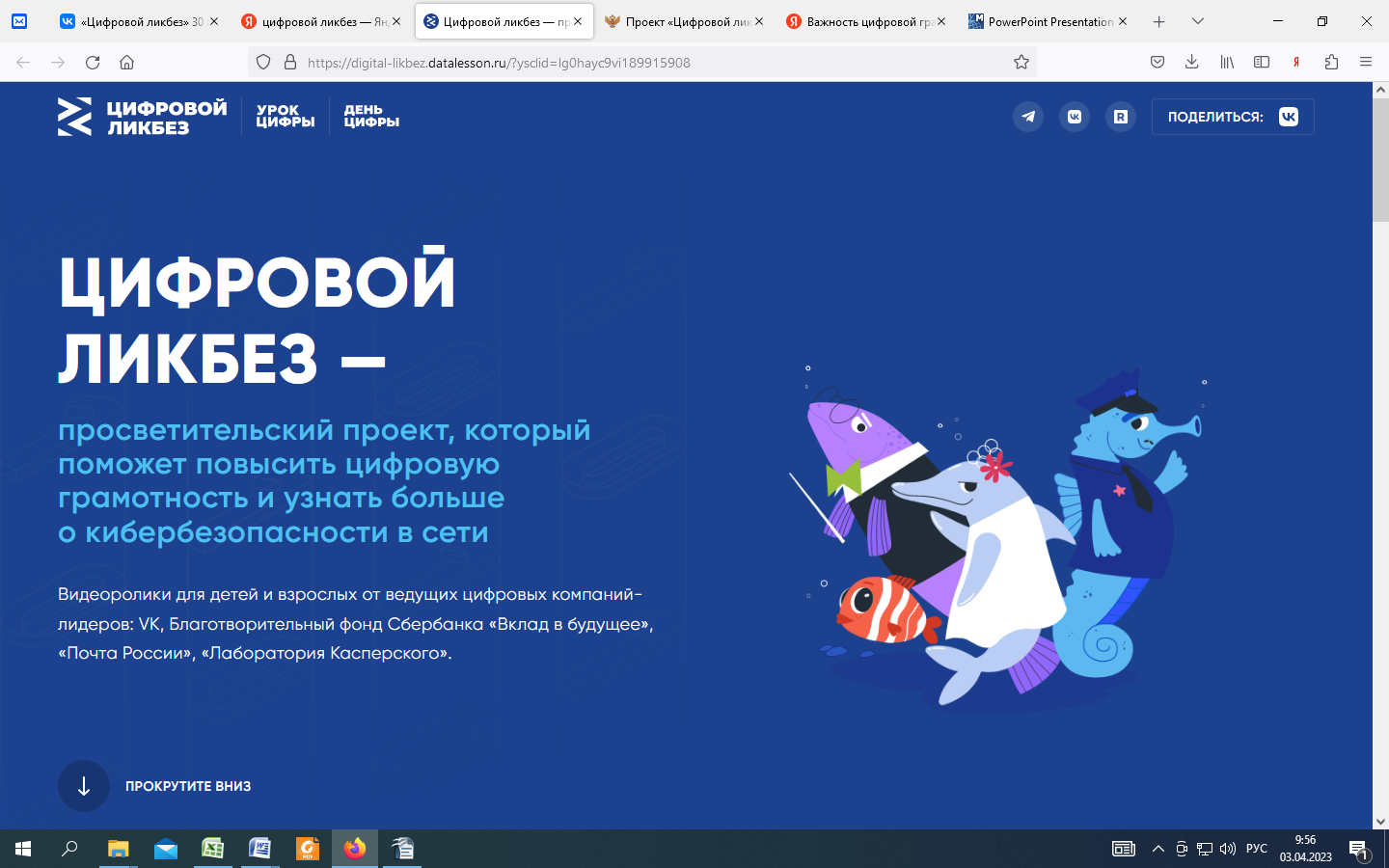 